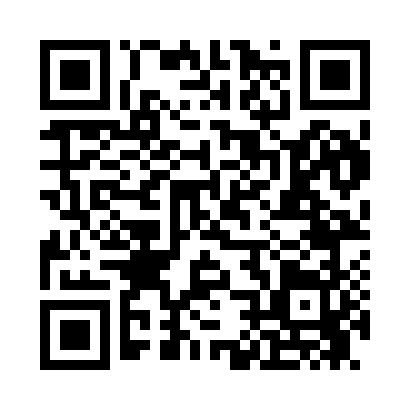 Prayer times for Riparia, Washington, USAMon 1 Jul 2024 - Wed 31 Jul 2024High Latitude Method: Angle Based RulePrayer Calculation Method: Islamic Society of North AmericaAsar Calculation Method: ShafiPrayer times provided by https://www.salahtimes.comDateDayFajrSunriseDhuhrAsrMaghribIsha1Mon3:005:0412:565:088:4910:532Tue3:015:0412:575:088:4910:523Wed3:025:0512:575:088:4810:514Thu3:035:0612:575:088:4810:505Fri3:045:0612:575:088:4810:506Sat3:055:0712:575:088:4710:497Sun3:075:0812:575:088:4710:488Mon3:085:0912:585:088:4610:469Tue3:095:0912:585:088:4610:4510Wed3:115:1012:585:088:4510:4411Thu3:125:1112:585:088:4410:4312Fri3:145:1212:585:088:4410:4113Sat3:165:1312:585:088:4310:4014Sun3:175:1412:585:088:4210:3915Mon3:195:1512:585:088:4210:3716Tue3:205:1612:595:078:4110:3617Wed3:225:1712:595:078:4010:3418Thu3:245:1812:595:078:3910:3319Fri3:265:1912:595:078:3810:3120Sat3:275:2012:595:068:3710:2921Sun3:295:2112:595:068:3610:2822Mon3:315:2212:595:068:3510:2623Tue3:335:2312:595:058:3410:2424Wed3:355:2512:595:058:3310:2225Thu3:365:2612:595:058:3210:2026Fri3:385:2712:595:048:3010:1827Sat3:405:2812:595:048:2910:1728Sun3:425:2912:595:038:2810:1529Mon3:445:3012:595:038:2710:1330Tue3:465:3212:595:028:2510:1131Wed3:485:3312:595:028:2410:09